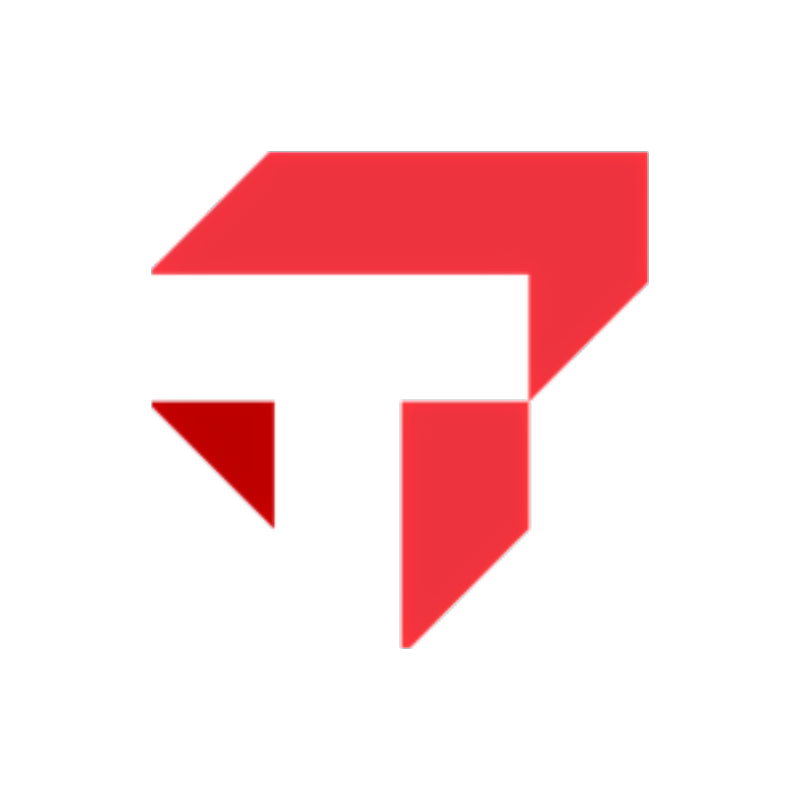 www.tepper.cmu.eduFaculty Tenure-Track Position in MarketingThe Tepper School of Business, Carnegie Mellon University is recruiting for a tenure-track position in Marketing beginning in Fall 2024.  Applicants should demonstrate achievement of, or potential for, excellence in research in Marketing and in teaching MBA, MS, doctoral, and undergraduate students.  Applicants should have completed or be nearing completion of a PhD in marketing or a related area like business, economics, or psychology.  Our search looks to build on the school's strengths of technology and analytics (e.g. AI/ML, Econometrics, Field Experiments); we are seeking a high quality quantitative and/or field based behavioral researcher.  For more information about the Marketing group please visit our webpage at https://www.cmu.edu/tepper/programs/phd/program/marketing/index.htmlThe ideal candidate will play a leading role in advancing the school’s analytical approach to business, which is a long-standing differentiator of the Tepper School’s approach to business education and research. The Tepper School of Business and Carnegie Mellon University have a strong culture of collaboration across disciplines which provides unique opportunities where highly innovative and interdisciplinary work is encouraged. The Tepper School is committed to building a diverse community of faculty and welcomes candidates whose experience in teaching, research, or community service has prepared them to contribute to our commitment to inclusive and academic excellence.To apply, please submit application letter, vita, up to three published or unpublished research papers, three recommendation letters, a research statement, a teaching statement, and a diversity statement which outlines how you have contributed to as well as plan to contribute to diversity, equity and inclusion (up to two pages).  These materials should be submitted via http://apply.interfolio.com/131214.Questions about the application can be addressed to Ms. Rosanne Christy, Faculty Search Coordinator for Marketing, mktgroup@andrew.cmu.edu.Applications completed by September 21, 2023 will be considered, but applications will continue to be accepted until the position is filled.  Carnegie Mellon University seeks to meet the needs of dual-career couples and is a member of the Higher Education Recruitment Consortium (HERC) that assists with dual-career searches. Carnegie Mellon University is an equal opportunity employer and is committed to increasing the diversity of its community on a range of intellectual and cultural dimensions. Carnegie Mellon welcomes faculty applicants who will contribute to this diversity through their research, teaching and service, including women, members of minority groups, protected veterans, individuals with disabilities, and others who would contribute in different ways. 